Private LessonsIntroductory Felt PouchAdditional Materials Required:Introductory Felt Pouch FabricButtonsHand Sewing Needles2 or 3 Jelly Roll StripsInstructor Set-upFor first class set up machines, remove the covers and thread them. (Going forwards the students will do this part themselves.)ClassIntroduction (10 Minutes)Introduce yourself and the other staff.Give a brief overview of the classes ahead showing samples of projects.Ask student their experience level and goals.Basic Anatomy of Sewing Machine (10 Minutes)With machines in front of students discuss the following keywords:On/Off SwitchBobbinThreadNeedlePresser FootBalance WheelPresser Foot LeverFoot PedalSafety (2-3 Minutes)Discuss safety hazardsElectrical Cords - be careful not to tripSharp pins & needles on floor - keep shoes onKeep long hair away from machineNo food or drink around the machine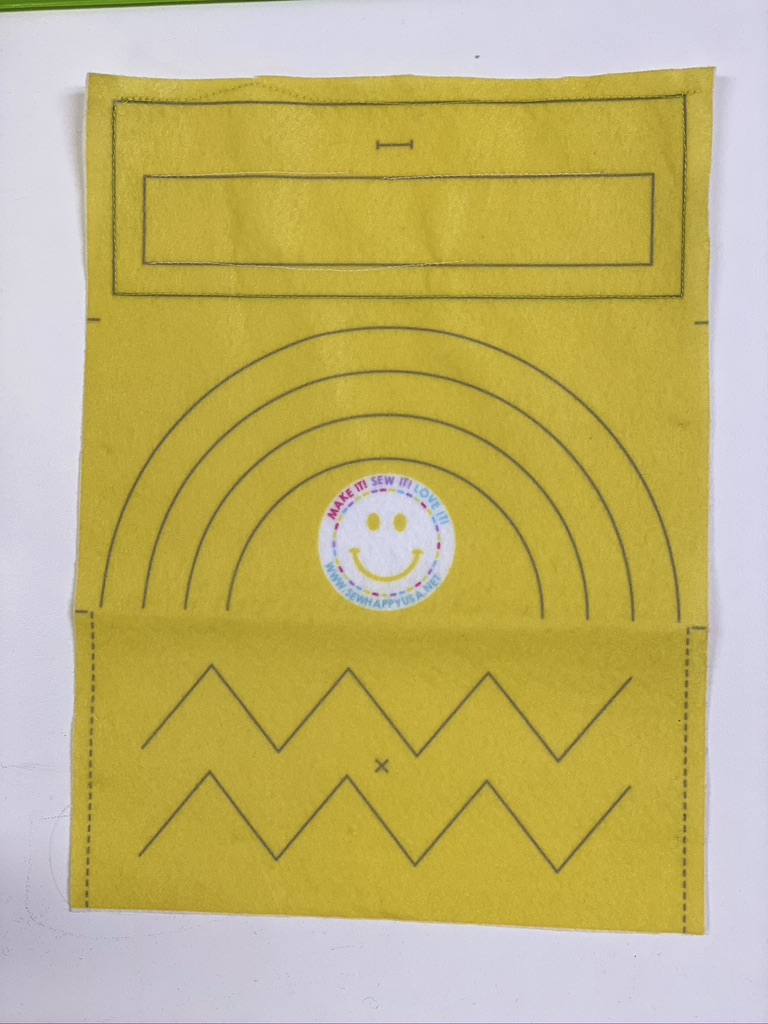 Start To Sew Felt Pouch (Timing depends on experience of student)With speed on a comfortable setting (most likely SLOW), start to stitch:Start with STRAIGHT stitch on the larger boxUse ZIGZAG stitch on smaller boxPivots/Corners (Explain how to lift presser foot and swivel while the needle STAYS in the felt)Curves (Demonstrate how to lift the presser foot making small turns as you sew around the curve).Sew button on the “X”. (Demonstrate threading a needle, tying a knot and sewing on a button)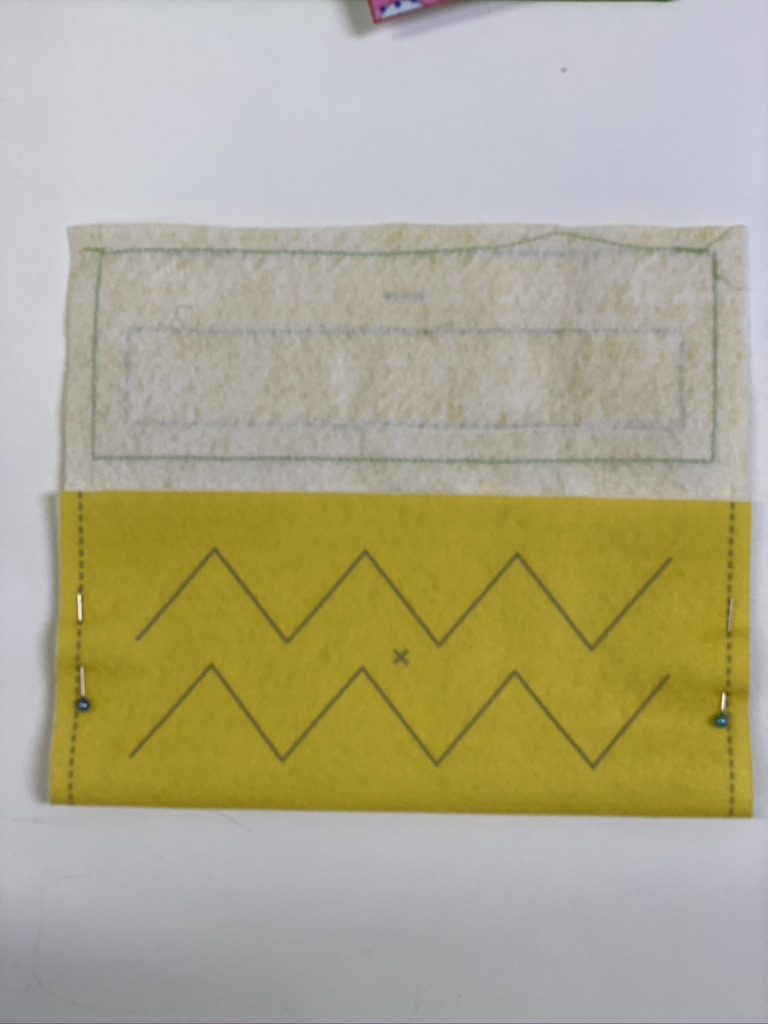 Pin & stitch sides of pouch. (Demonstrate BACK stitch at start and end of each side)Cut buttonhole and the pouch is complete. There probably won’t be any time left but if the student finishes early have them start on EZ Patchwork.Start to sew jelly roll strips togetherDemonstrate seam allowance, pinning, back stitch and ironingStitch 2 or 3 stripsStudent can keep this in their bin to use towards a future EZ Patchwork project (or they can take it home if they are only taking for a single lesson)